МБДОУ « Зубово- Полянский детский сад №7 «Черёмушки» комбинированного вида.Конспект НОД по окружающему миру во второй младшей группе на тему:«Птичья столовая»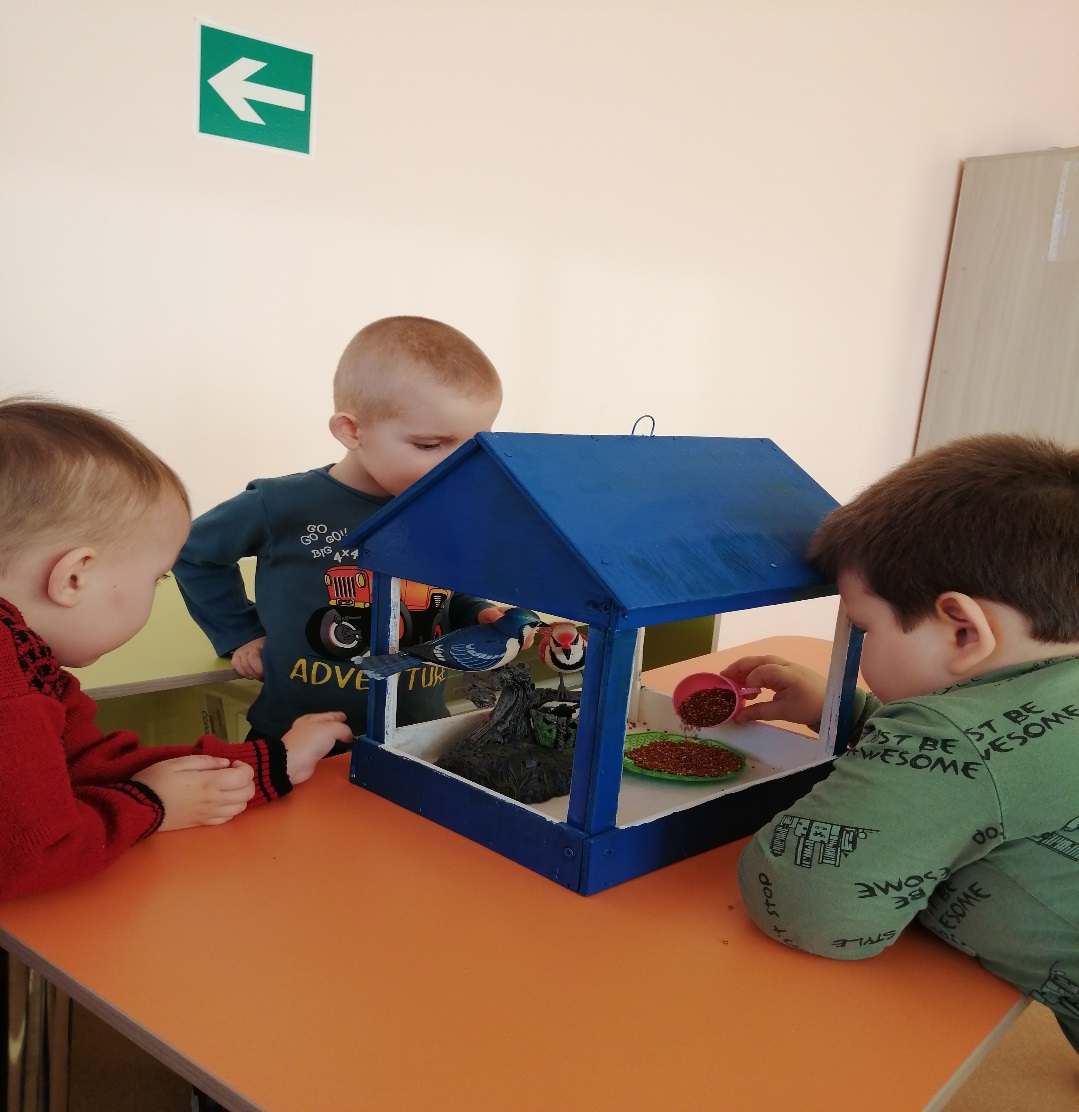 Подготовила и провела воспитатель:Наумова Н.А.Январь 2023г.Цель: Воспитывать заботливое отношение к птицам. формировать у детей представление о зимующих птицах, о сезонных изменениях в природе; учить детей различать и называть зимующих птиц;дать детям представление о видах питания зимующих птиц; формировать основы экологического воспитания.развивать познавательный интерес к жизни зимующих птиц, к наблюдению за зимними явлениями;развивать наблюдательность, внимание при рассматривании птиц.воспитывать заботливое отношение к птицам, желание помогать им в трудных зимних условиях; воспитывать бережное отношение к природе.Материалы и оборудование: Картинки с изображением зимней природы, плакат с изображением зимующих птиц, кормушка для птиц, корм для птиц, игрушка снеговик, игрушка воробей, аудиозаписи голосов зимующих птиц. Предварительная работа: беседы о птицах; наблюдение на прогулке за птицами; рассматривание дидактических картинок «Зимующие птицы»; чтение художественных произведений.Ход занятия.1.Вводная частьОрганизационный моментДети сидят на стульчиках, полукругомВоспитатель: Ребята, какое у нас время года? Ответы детейВоспитатель: Правильно! Молодцы! Посмотрите, какой красивый, зимний парк (картинка с изображением зимнего парка). 2.Основная частьЗима - очень красивое время года, но зимою наступают холода, сильные морозы, дует холодный ветер, метут метели.Воспитатель: Ребята, слышите звуки, кто-то к нам пришелСюрпризный момент (появляются игрушки- снеговик и снегирь)Снеговик: Здравствуйте, ребята! Я со своим другом узнал, что в эту группу ходят самые добрые ребята. Снеговику и другим птицам нужна ваша помощь.Воспитатель: Не волнуйтесь, мы обязательно вам поможем. Ребята, птицам приходится очень тяжело зимою. Им холодно и голодно, поэтому некоторые улетели в тёплые края! Но не все птицы улетели, некоторые остались с нами зимовать и таких птиц называют - зимующими. Прослушивание аудиозаписи голосов зимующих птиц (воробей, синица, снегирь).Воспитатель: дети, послушайте, чьи голоса вы слышите?Дети: Птички поют.Показ картинок с изображением птиц (воробей, снегирь, синица)Воспитатель: - Дети, как одним словом можно назвать этих птиц, которые не улетели в теплые края, а остались с нами зимовать? (зимующие).Физкультминутка «Птички»Птички прыгают, летают (Дети прыгают)Крошки птички собирают («клюют»)Пёрышки почистили,Клювики почистили (изображают)Птички летают, поют (машут руками)Зёрнышки клюют (наклоняются)Дальше полетелиИ на место сели (улетают», садятся)Молодцы, присаживайтесь на места!!Работа по описанию и сравнению птиц.Воспитатель: - Ребята, посмотрите внимательно на птичек и скажите, чем они все похожи? (у всех птиц есть туловище, голова, лапки, клюв, крылья, хвост, а тело покрыто перьями).Воспитатель: - Зачем птицам крылья? (летать)Воспитатель: - Зачем птицам лапки? (передвигаться по земле, цепляться за ветки)Воспитатель: - Зачем птицам клюв? (есть, пить) – демонстрация заводной игрушки – «птичка клюет зернышки»Воспитатель: - Ребята, чем отличаются эти птицы друг от друга?Воспитатель: - Правильно, воробей и синица поменьше, а снегирь побольше. И по окраске они разные: у снегиря грудка красная, а у синицы желтая.Воспитатель: Но мы ведь так и не разобрались, что любят есть разные птицы. Летом и осенью синицы и воробьи питались жуками, кузнечиками, гусеницами. Но сейчас, зимой, жуки и кузнечики спят под двумя одеялами –птицам холодно и голодно. Птицам тяжело найти себе корм под снегом. Кто может им помочь зимой? (человек, птицы прилетают ближе к людям за помощью, взрослые делают кормушки и насыпают в них корм). Показ кормушкиВоспитатель: Вот такую замечательную кормушку сделали нам родители. А как вы думаете, для чего на кормушке нужна крыша? Крыша нужна для того, чтобы снег не падал на кормушку, а птицы легко могли отыскать корм. Если мы забудем насыпать в кормушку корм, то птицы останутся голодными. Птицам трудно зимой выжить без помощи людей.  Воспитатель предлагает послушать стихотворение Г. Ладонщикова «Наши друзья»«Каждый день, когда встаём,Мы с братишкою вдвоём,Взяв крупы и хлебных крошек,На крыльцо бежим скорей.Много ласковых, хорошихПрилетают к нам друзей.На кормушках сидя, птицыЧистят клювики свои.Тут снегирь, чижи, синицыИ конечно, воробьи.Все привыкли, не боятся,Хоть руками их бери».Воспитатель- Что делают ребята каждое утро? (кормят птиц).- А, они делают доброе дело или нет? (ответы детей)Воспитатель - Ребята, скажите, чем питаются птицы? (хлебом, крошками, семечками).Воспитатель - Правильно, ребята. Хотите, узнать, какая птица, чем питается? Сейчас птички вам сами об этом расскажут. Понимаете- ли вы птичий язык? Слушайте внимательно, если что-то не поймете, я подскажу, потому что я хорошо понимаю язык птиц. Прослушивание аудиозаписи голосов зимующих птиц (воробей, синица, снегирь).Продолжение беседы «Кто чем питается?».Воспитатель: Воробьи питаются зёрнышками, крошками, семечками.Воспитатель: Синицы питаются зёрнышками, крошками, семенами, любимое их лакомство – сало.Воспитатель: Снегири едят семена, любят клевать ягоды рябины. 3.Заключительная частьВоспитатель: Ребята, с какими зимующими птицами вы познакомились?  (ответы детей.)Воспитатель: Как взрослые и дети помогают птицам зимой? Снеговик: Молодцы ребята! Теперь птицам не страшна зима. Я со своим другом знаю, что вы придете на помощь и накормите их. До свидания!Воспитатель: Ребята, вместе мы разобрались, что надо положить птицам в кормушку. Давайте положим корм в кормушку, а когда пойдем на прогулку – подвесим ее на ветку дерева для наших пернатых друзей (дети выкладывают корм из блюдечек в кормушку).